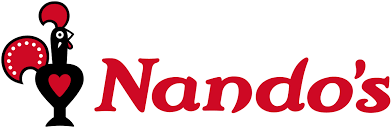 QuestionAnswer123456a6b